St. Gabriel Newsletter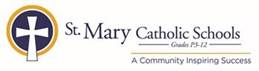 August 26, 2020Welcome:Welcome back St. Gabriel students and families.  It was so nice to meet and see everyone at our playdate on Tuesday and orientations on Wednesday.  My name is Peter Post, and will be the interim Principal at St. Gabriel while Mrs. Leege out on medical leave.  I am beginning my 14th year with SMCS schools, and you may recognize me from our high school campus as I am the Associate Principal of the high school.  You may also see me on our other campuses with having children at high school, middle school and elementary.  I am so excited to be part of this exceptionally talented team here at St. Gabriel.  I have experienced such a warm welcome, and I am privileged to be at St. Gabriel.Welcoming New staff:Katie Marston			Preschool AideKristin Hubbell		4K Teacher and After School CareKaren Leonardi		4K TeacherTeresa Wilkinson		Kindergarten TeacherJan Patek			1st Grade AideTrisha Hendricks		Learning Support SpecialistMichaela Erikson		After School CareCovid Update:While our school system has created new policies and procedures making student safety our number #1 priory, we have also created a Covid Screener position to insure student and family safety.  This screener will be the direct liaison between families and our health departments in the event of Covid exposure.  Maryann Slavinsky is our Covid Screener.  Her contact information is… Phone 920-716-7139 and Email studentsafety@smcatholicschools.orgPulling Back into the Station Video Series:Our video series throughout August has highlighted universal policies and procedures used at all 5 SMCS campuses.  View our most recent video that shows what a typical school day looks like.  Enjoy this video which features our very own Zephynator going back to school.Morning Procedures:Only students, staff, and pre-approved Virtus trained volunteers may enter the building beginning Thursday, August, 27th.  This will be done through door #2.  This is for the safety of all.  Please drop off students quickly in order to limit congestion.  Each morning all students and staff will be temperature checked and use hand sanitizer upon entering.  There will be a mail bin for notes, paperwork, envelopes etc. at the temp check station table.  Preschool and 4K lunch sign-up sheets will be in the vestibule.  Please do not send kids to school if they are experiencing…Fever in the last 48 hoursCough, shortness of breathDifficulty breathingNew headacheNew loss of taste or smellMuscle pain or chillsNausea, vomiting or diarrheaOr experienced a close contact with confirmed case of COVID-19End of the Day Procedures:Teachers will bring all students in a staggered format to the parking lot.  After school care and bus students will be dropped off at appropriate areas while in transition to parking lot.  Please collect/load students and exit property in a timely fashion so that congregation and congestion is limited. Virtus Training:All adults that would like to volunteer in the school in any capacity must complete this training, application, and background check prior to volunteering.  Please click the link for more information. https://www.gbdioc.org/protecting-our-children/virtus Please note that during our pandemic, volunteers are used in an extremely limited capacity and assigned to business activities that are deemed essential to the maintenance of our schools.  Important dates:                     Thursday, August 27th                          First Day of School for students with last names A-LFriday, August 28th                               First Day of School for students with last names M-ZMonday, August 31st                            First Day with the full student bodyTuesday, September 1st                        Zephyrs Spirit Day-students can wear spirit wearThursday, September 3rd		 First School Mass 8:15AMFriday, September 4th			 Picture DayMonday, September 7th                       No School on Labor DayAfter School CareSpace is limited in the ASC program.  Please be sure you have filled out enrollment forms and sign up through our link.https://www.signupgenius.com/go/30e0949a5a82aa0f85-after